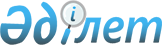 Шектеу іс-шараларын тоқтату және Шығыс Қазақстан облысы Глубокое ауданы Ертіс ауылдық округі әкімінің 2021 жылғы 21 сәуірдегі № 2 "Глубокое ауданы Ертіс ауылдық округінің Уварово ауылында ірі қара малға шектеу іс-шараларын белгілеу туралы" шешімінің күші жойылды деп тану туралыШығыс Қазақстан облысы Глубокое ауданы Ертіс ауылдық округі әкімінің 2021 жылғы 27 қазандағы № 9 шешімі. Қазақстан Республикасының Әділет министрлігінде 2021 жылғы 1 қарашада № 24990 болып тіркелді
       Қазақстан Республикасының "Ветеринария туралы" Заңының 10-1-бабының 8) тармақшасына, Қазақстан Республикасының "Құқықтық актілер туралы" Заңының 27-бабының 1-тармағына сәйкес және Глубокое ауданының бас мемлекеттік ветеринариялық-санитариялық инспекторының 2021 жылғы 31 тамыздағы №358 ұсынысы негізінде, ШЕШТІМ:
      1. Шығыс Қазақстан облысы Глубокое ауданы Ертіс ауылдық округінің Уварово ауылы аумағында ірі қара малдың бруцеллез ауруын жою бойынша кешенді ветеринариялық іс-шаралардың жүргізілуіне байланысты, белгіленген шектеу іс-шаралары тоқтатылсын.
      2. Шығыс Қазақстан облысы Глубокое ауданы Ертіс ауылдық округі әкімінің 2021 жылғы 21 сәуірдегі №2 "Глубокое ауданы Ертіс ауылдық округінің Уварово ауылында ірі қара малға шектеу іс-шараларын белгілеу туралы" шешімінің (Нормативтік құқықтық актілерді мемлекеттік тіркеу тізілімінде №8667 болып тіркелген) күші жойылды деп танылсын.
      3. Осы шешімнің орындалуын бақылауды өзіме қалдырамын.
      4. Осы шешім оның алғашқы ресми жарияланған күнінен бастап қолданысқа енгізіледі.
					© 2012. Қазақстан Республикасы Әділет министрлігінің «Қазақстан Республикасының Заңнама және құқықтық ақпарат институты» ШЖҚ РМК
				
      Ертіс ауылдық округінің әкімі

Е. Жумагулов
